CEKENAS END OF TERM TWO EXAMS-2022FORM FOURKenya Certificate Of Secondary Education  (K.C.S.E)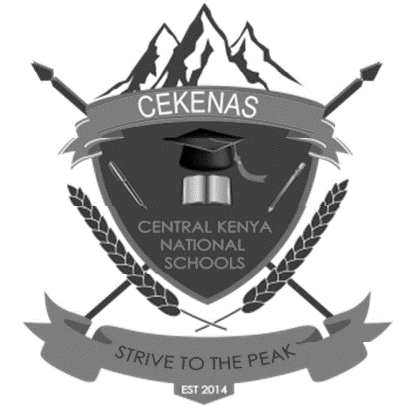 511/2MUSICPAPER 2(AUGUST/SEPTEMBER)FORM FOURMARKING SCHEME1.	a)    		3marks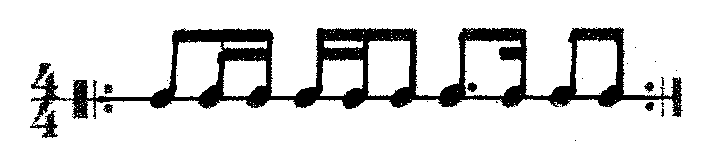 	b)8marks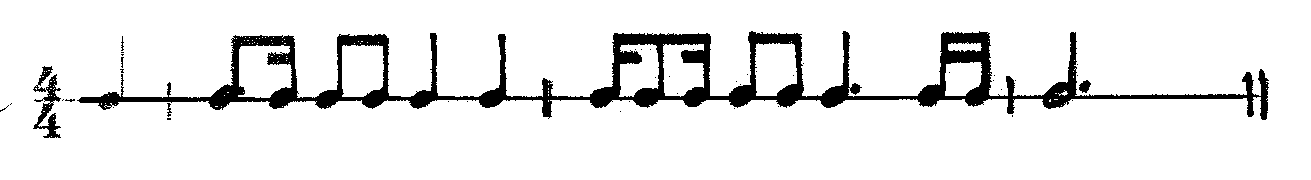 	c)8marks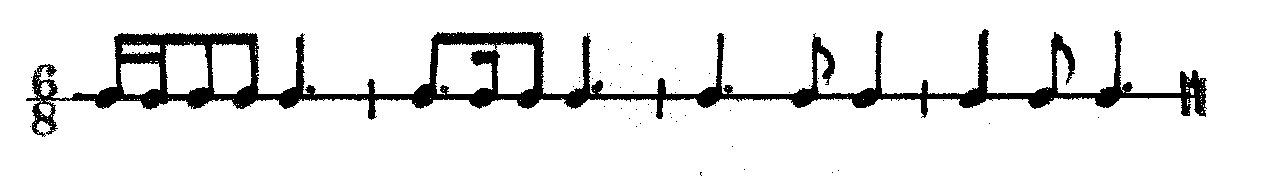 2.	a)10 marks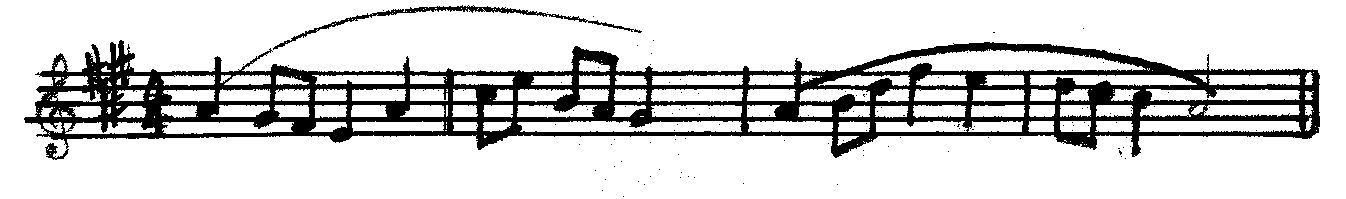 	b)10marks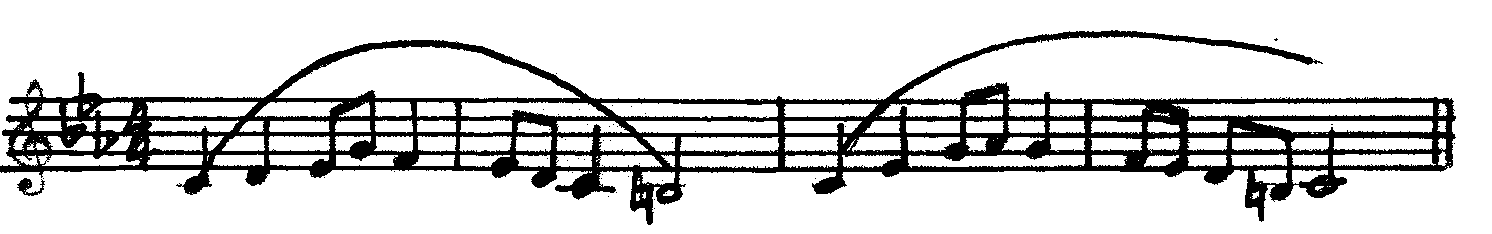 3.	 i). Minor third				(1 ½ marks)		ii). Major sixth	(1/2 marks)4.	i). imperfect			ii). interrupted iii). Plagal	iv). Perfect5.	 a). D minor ( 1 ½  marks)				b). E major ( 1 ½  marks.)